School Bus Rules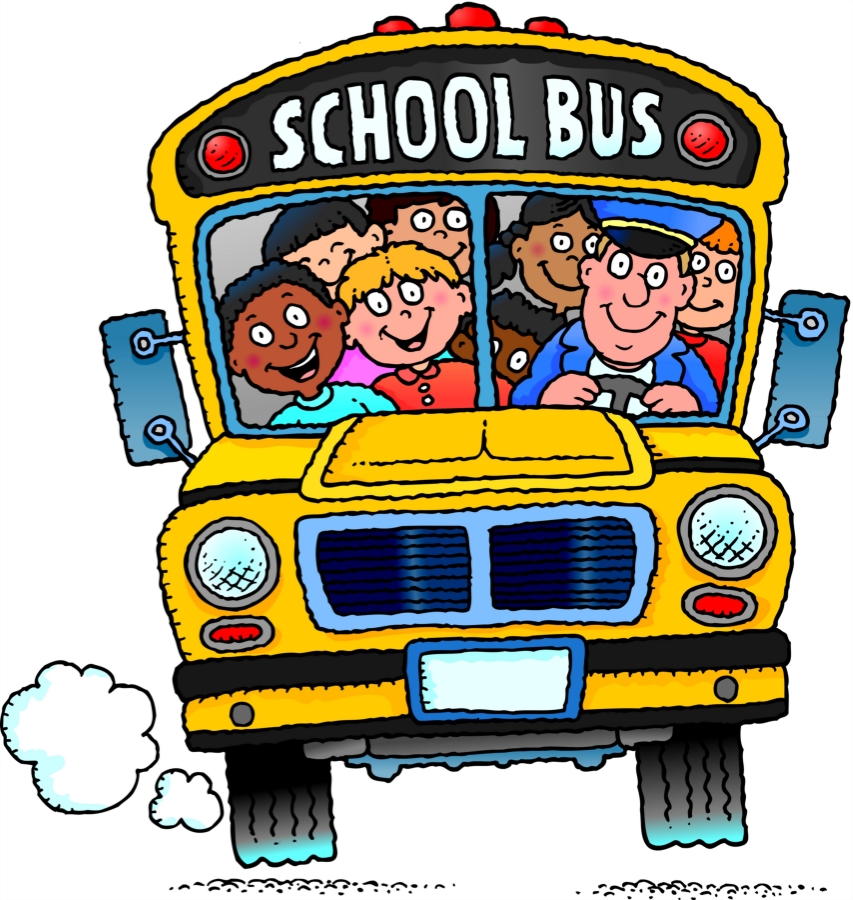 Students should be at bus stops early – at least five (5) minutes before the published time. Students must observe the District’s safety rules. Safety is the bus drivers’ and Districts’ foremost concern. Students riding the bus are expected to follow behavior rules. Students will obey the driver at all timesStudents will ride their assigned busStudents will observe classroom behaviorStudents will leave the bus at their regular stop only, unless they have a note from their parent or the officeStudents will not litter or throw itemsStudents will not have food, gum or beverages on the bus without the driver’s permissionStudents will keep all body parts inside the busStudents will not carry hurtful items that may cause injuryStudents will stay in their seats at all timesStudents will not tamper with emergency equipmentStudents will remain quietly seated and turn off all noise-making devices at railroad crossingsStudents will keep their hands to themselves